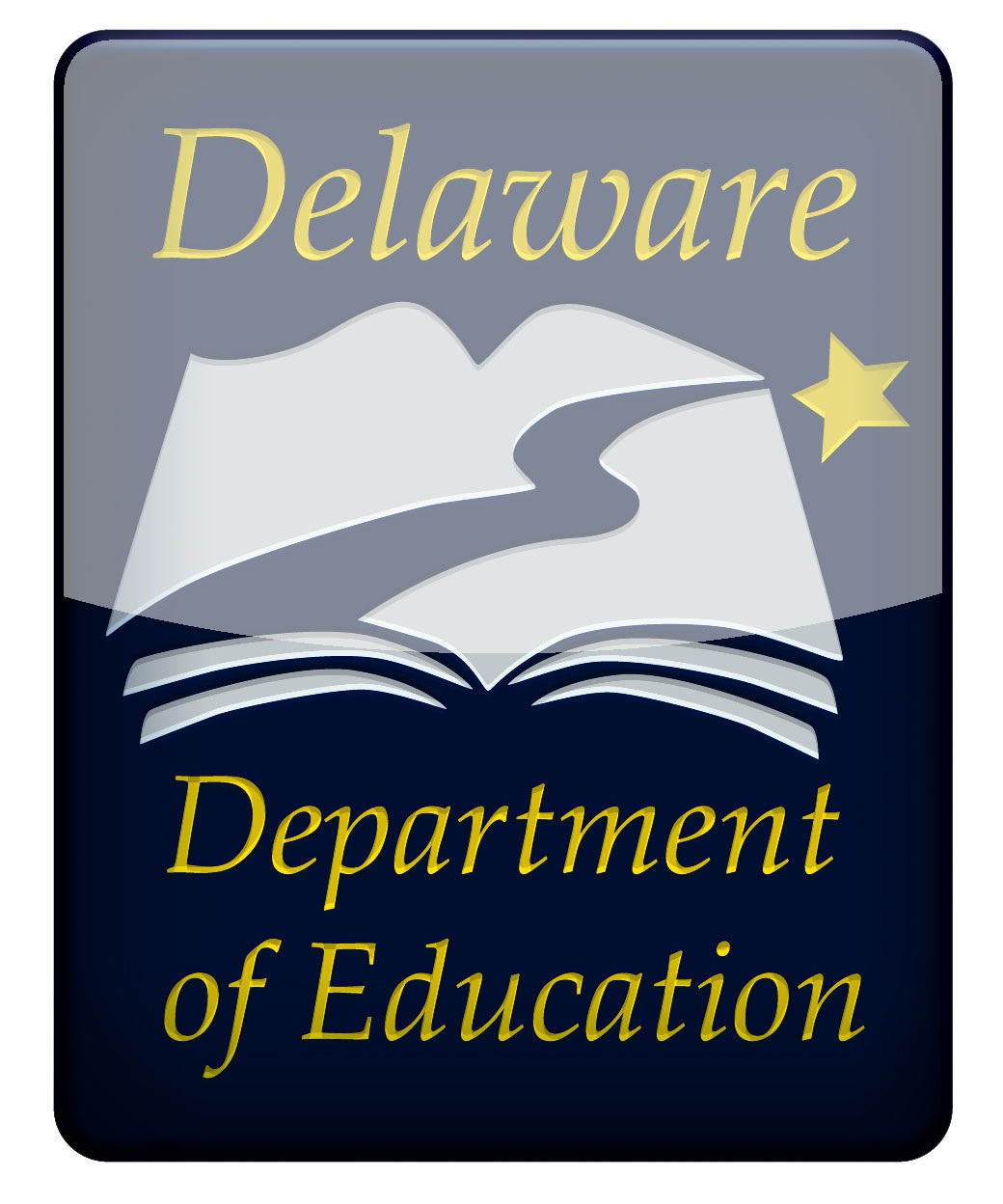 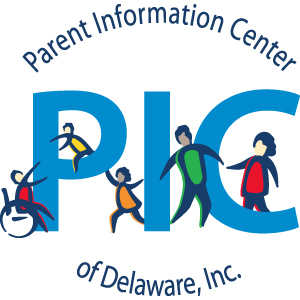 PARENT INFORMATION CENTER OF DELAWARERequest for Appointment of an EDUCATIONAL SURROGATE PARENT Referral FormCHILD DEVELOPMENT WATCH (for children ages birth to three years old)I am requesting that an Educational Surrogate Parent (ESP) be appointed for a child who receives, or may be in need of, special education and related services as mandated by the Individuals with Disabilities Education Act (federal law) and the Delaware State Special Education Regulations (Title 14, Chapter 31). Note: An ESP is appointed by the DE Dept. of Education (DOE) after an individual participates in training with PIC and is recommended by PIC to DOE to be an ESP for a child. I certify that the statements made in this request are true and correct to the best of my knowledge.Name:  __________________________________________________Title:  _____________________________________________Phone:  _____________________________________Email: _________________________________________________________Signature________________________________________________ Date______________________________________________DFS worker (if not the same as listed above): ______________________________________________________________________***CHILD INFORMATION * CHILD INFORMATION * CHILD INFORMATION * CHILD INFORMATION ***Child’s Name:  ________________________________________________________________________________________________Date of Birth:    ___________________________Sex: _____________ Primary Language: __________________________________Attorney GAL Name_____________________________________  Email address _________________________________________CASA Name ___________________________________________   Email address _________________________________________Where is child residing (circle)? 	Foster Parent		Adoptive Resource		Relative			OtherName ____________________________________________________________Email:_______________________________________Address: ______________________________________________________________________________________________________Phone (home):________________________________________Phone (cell):_______________________________________________*****PLEASE INDICATE CURRENT OR PROPOSED ACTION*****Child Development Watch services  _____Permission to evaluate for CDW eligibility			_____Participation in IFSP planning/meetingCDW Contact Person: _____________________________________Title: ________________________________________________Phone: _________________________________________________Email: _______________________________________________Services that involve a school district:_____Permission to evaluate for special education services  	____Transition meeting with CDW and school district_____Participate in eligibility/IEP meetingFor services involving a school district, please provide the following information:School District: ________________________________________________________________________________________________Contact Person: ________________________________________Title: ___________________________________________________Phone: _______________________________________________Email: __________________________________________________Reason for Referral:Mother	Father		       ______	______ Termination of Parental Rights ______	______ Agency, after making reasonable efforts, cannot locate a parent ______  ______  Parent cannot be identified ______	______ Parent whereabouts unknown ______	______ Child is in the custody of a public welfare agency (DFS, DSCYF) ______  ______ Child is an unaccompanied homeless youth under McKinney-Vento